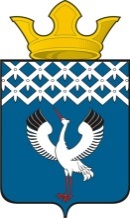 Российская ФедерацияСвердловская областьДумамуниципального образованияБайкаловского сельского поселения26-е заседание    4-го созываРЕШЕНИЕ26 сентября 2019г.                         с. Байкалово                                           № 137О внесении изменений в Положение о порядке проведения аттестации муниципальных служащих, замещающих должности в органах местного самоуправления муниципального образования Байкаловского сельского поселения, утвержденное решением Думы муниципального образования Байкаловского сельского поселения от 27.08.2015г. № 38В соответствии с Законом Свердловской области от 28.03.2016 № 27-ОЗ «О внесении изменений в отдельные законы Свердловской области в связи с необходимостью их приведения в соответствие с федеральными законами» и Законом Свердловской области от 22.07.2016 № 81-ОЗ «О внесении изменений в отдельные законы Свердловской области, регулирующие отношения в сфере государственной гражданской службы Свердловской области и муниципальной службы», экспертным заключением Государственно - правового департамента Губернатора Свердловской области и Правительства Свердловской области от 19.07.2019 № 681-ЭЗ, руководствуясь Уставом Байкаловского сельского поселения, Дума муниципального образования Байкаловского сельского поселения РЕШИЛА:         1. Внести в Положение о порядке проведения аттестации муниципальных служащих, замещающих должности в органах местного самоуправления муниципального образования Байкаловского сельского поселения, утвержденное решением Думы муниципального образования Байкаловского сельского поселения от 27.08.2015г. № 38, следующие изменения:1.1. в подпункте 4 части второй пункта 20 Положения слова «(или) государственной службы, а также стаж работы по специальности» заменить словами «стаж работы по специальности, направлению подготовки»;        1.2. в пункте 5  Аттестационного листа (приложение № 2 к Положению) слова «(или) государственной службы» заменить словами «стаж работы по специальности, направлению подготовки»;1.3. пункт 6 Аттестационного листа признать утратившим силу;1.4. в абзаце первом пункта 11 Положения слова «пунктом 13» заменить словами «пунктом 10».   2. Настоящее решение опубликовать (обнародовать) в Информационном вестнике Байкаловского сельского поселения и на официальном сайте Думы Байкаловского сельского поселения: www.байкдума.рф.  3. Контроль над исполнением настоящего решения возложить на комиссию по  соблюдению законности и вопросам местного самоуправления  (Чернаков В.В.).Председатель Думы муниципального образования Байкаловского сельского поселения                 	                       С.В.Кузеванова26 сентября 2019г.   Глава муниципального образования Байкаловского сельского поселения                                                    Д.В.Лыжин26 сентября 2019г.     